ПОСТАНОВЛЕНИЕот 14.04.2014                                                                                         № 23Об утверждении схемы размещения нестационарных торговых объектов на территории сельского поселения Кожай-Семеновский сельсовет муниципального района Миякинский район Республики Башкортостан   	 В соответствии с Федеральным законом от 28 декабря 2009 года № 381-ФЗ «Об основах государственного регулирования торговой деятельности в Российской Федерации» и постановлением Правительства Республики Башкортостан от 11 апреля 2011 года № 98 «О порядке разработки и утверждения органами местного самоуправления схем размещения нестационарных торговых объектов на территории Республики Башкортостан» администрация сельского поселения Кожай-Семеновский сельсовет муниципального района Миякинский район Республики Башкортостан ПОСТАНОВЛЯЕТ:1.Утвердить схему размещения нестационарных торговых объектов расположенных на земельных участках, в зданиях, строениях, сооружениях, находящихся в муниципальной собственности на территории сельского поселения Кожай-Семеновский сельсовет муниципального района Миякинский район Республики Башкортостан (приложение 1).2. Данное  постановление обнародовать на официальном сайте Администрации сельского поселния Кожай-Семеновский сельсовет муниципального района Миякинский район Республики Башкортостан и   в здании    Администрации   сельского   поселения  Кожай-Семеновский сельсовет   по    адресу:   РБ, Миякинский  район,  ул.Советская 61. 3. Контроль за исполнением настоящего постановления оставляю за собой.Глава сельского поселения                                          Р.А.КаримовПриложение № 1 к постановлению администрации                                                                                                 сельского поселения                                                                                                                Кожай-Семеновский сельсовет                                                                                                       №23 от 14 апреля .Схема размещения нестационарных торговых объектов на территории сельского  поселения  Кожай-Семеновский сельсовет муниципального района Миякинский  район Республики БашкортостанУправляющий делами                                                        С.В.МихайловаБашkортостан РеспубликаhыМиeкe районы муниципаль районыныn Кожай-Семеновка ауыл советы ауыл билeмehе хакимиeте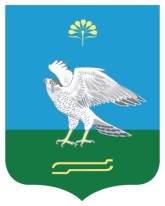 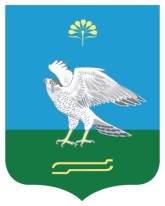 Администрация сельского поселения Кожай-Семеновский сельсовет муниципального района Миякинский район Республика БашкортостанБашkортостан РеспубликаhыМиeкe районы муниципаль районыныn Кожай-Семеновка ауыл советы ауыл билeмehе хакимиeтеАдминистрация сельского поселения Кожай-Семеновский сельсовет муниципального района Миякинский район Республика Башкортостан№ п/пМесторасположение нестационарного торгового объектаНестацио-нарный торго-вый объектСпециали-зациянестацио-нарного торго-вого объектаПлощадь  
нестацио-нарного торгового
объектаСрок,периодразмещения
нестацио-нарного
торговогообъектаТребованияк нестационар- ному торговому
объектупланируемому к размещению12345671.с.Кожай-Семеновкаул.Советская 62 площадь  возле здания СДКторговая палаткаПродовольственные и не продовольственные товары12 кв.мВ течении годаСоблюдение действующего законодательства, установленных правил и норм2.с.Миякитамак ул.Коммунистическая 67 территория возле магазинаторговая палаткаПродовольственные и не продовольственные товары11 кв.мВ течении годаСоблюдение действующего законодательства, установленных правил и норм3.с. Кекен-Васильевка ул.Советская,60 территория возле магазинаторговая палаткаПродовольственные и не продовольственные товары10 кв.мВ течении годаСоблюдение действующего законодательства, установленных правил и норм